Gramma Cergey BorisovichExperience:Position applied for: 3rd EngineerDate of birth: 04.08.1987 (age: 30)Citizenship: UkraineResidence permit in Ukraine: NoCountry of residence: UkraineCity of residence: IzmailContact Tel. No: +38 (048) 414-72-84 / +38 (096) 847-39-85E-Mail: gramma.ser@yandex.uaU.S. visa: NoE.U. visa: NoUkrainian biometric international passport: Not specifiedDate available from: 25.03.2014English knowledge: GoodMinimum salary: 2000 $ per month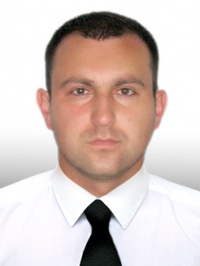 PositionFrom / ToVessel nameVessel typeDWTMEBHPFlagShipownerCrewing3rd Engineer24.09.2013-25.03.2014SOFIATug Boat1500SKL2000UKRAINEUDASCoUDASCo3rd Engineer02.02.2013-15.08.2013SOFIATug Boat1500SKL2000UKRAINEUDASCoUDASCo3rd Engineer24.08.2012-10.01.2013SOFIATug Boat1500SKL2000UKRAINEUDASCoUDASCoMotorman 1st class02.02.2012-15.08.2012DNEPROPETROVSKTug Boat1500SKL2000UKRAINEUDASCoUDASCo